Аб інвестыцыйнай анлайн-канферэнцыі «Ад аднаўлення да ўстойлівага росту»31 ліпеня 2020 года ў 11.00 па мінскім часе плануецца правядзенне інвестыцыйнай анлайн-канферэнцыі "Ад аднаўлення да ўстойлівага росту", арганізаваную Дзяржаўнай установай "Нацыянальнае агенцтва па інвестыцыях і прыватызацыі" пры падтрымцы ЮНКТАД.Пленарнае пасяджэнне канферэнцыі пройдзе пры ўдзеле Першага намесніка Прэм'ер-міністра Рэспублікі Беларусь Мікалая Снапкова, Старшыні Калегіі Еўразійскай эканамічнай камісіі Міхаіла Мясніковіча, Міністра эканомікі Беларусі Аляксандра Чарвякова, а таксама прадстаўнікоў ЮНКТАД і ВЭФ.У рамках дзвюх тэматычных панэльных дыскусій прадстаўнікі дзяржавы, кіраўнікі кампаній і міжнародныя эксперты абмяркуюць інвестыцыйныя магчымасці ў Беларусі ў кантэксце постпандэмічнага аднаўлення эканомікі, практычны вопыт работы кампаній у Беларусі з прыцэлам на патэнцыял рынкаў ЕАЭС, а таксама актуальныя глабальныя і рэгіянальныя тэндэнцыі, сучасныя і будучыя выклікі ў сферы прыцягнення інвестыцый і магчымыя эфектыўныя інструменты для іх пераадолення.Працоўныя мовы: руская, англійская. Удзел бясплатны.Больш падрабязна азнаёміцца з тэматыкай мерапрыемства і зарэгістравацца для ўдзелу можна па наступнай спасылцы: https://conference.investinbelarus.by/onlaynkonferentsiya2/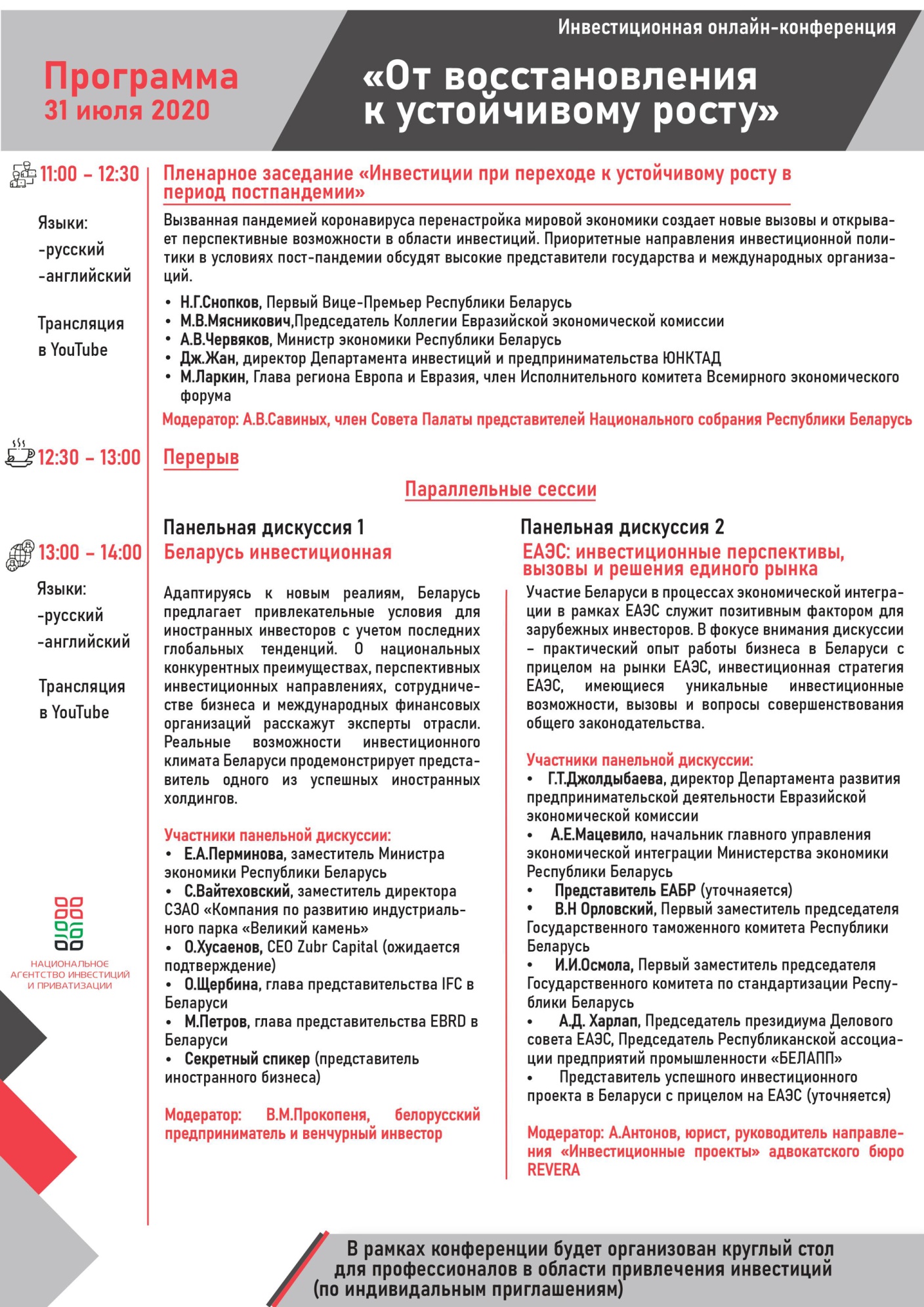 